Занятие по развитию речи Тема недели «Посуда»Уважаемые родители! Предлагаем вам упражнения для детей по лексической  теме: «Посуда»Тематический словарьПосуда, чайник (носик, ручка, донышко, крышка), чашка, блюдце, тарелка, кастрюля, сковорода, ложка, вилка, стакан, сахарница, хлебница, масленка, солонка, сервиз; повар кондитер; кухня, столовая; раковина. столовая, чайная, кофейная, кухонная посуда; стеклянный, глиняный, деревянный, пластмассовая, металлическая, фарфоровая, хрустальная, красивая, чистая, глубокая, мелкая, хрупкая, бьющаяся, повседневная, праздничная, готовить, кушать, заваривать, наливать, пить, есть, варить, жарить, мыть, разбивать, чистить, расставлять, сервировать, кипятить, покупать, беречь.Упражнение 1. «Назови ласково»чашка – чашечка ложка — … чайник — … тарелка — … кастрюля — …блюдце — … Упражнение 2. «Жадина - говядина»чайник – мой чайник ложка — … сковорода — …стакан — … блюдце -…Упражнение 3. «Что где лежит?»сахар – в сахарнице масло — … хлеб — … сухари — … соль — … перец — …С Уважением, Лымарева И.А.	Графические упражнения по лексической теме.Раскрась: красная кружка, которая на ложке. Зеленая – перед ложкой, желтая -  под ложкой.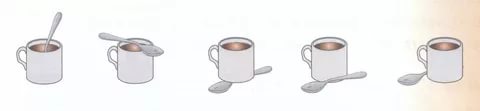 Какие предметы нужны повару.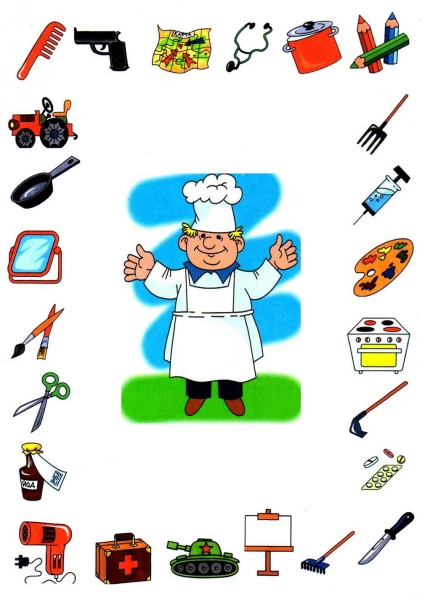 